EVOLUTION of LifeAbiogenesis		Prokaryotic		Prokaryotic		Prokaryotic		Endosymbiont		Multicellular				Anaerobic		Photosynthetic	Aerobic		   Hypothesis		     Life				Heterotrophic                                                               Heterotroph Hypothesis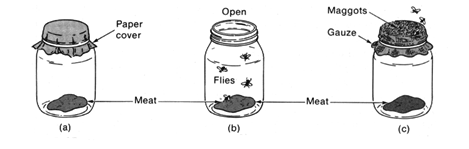 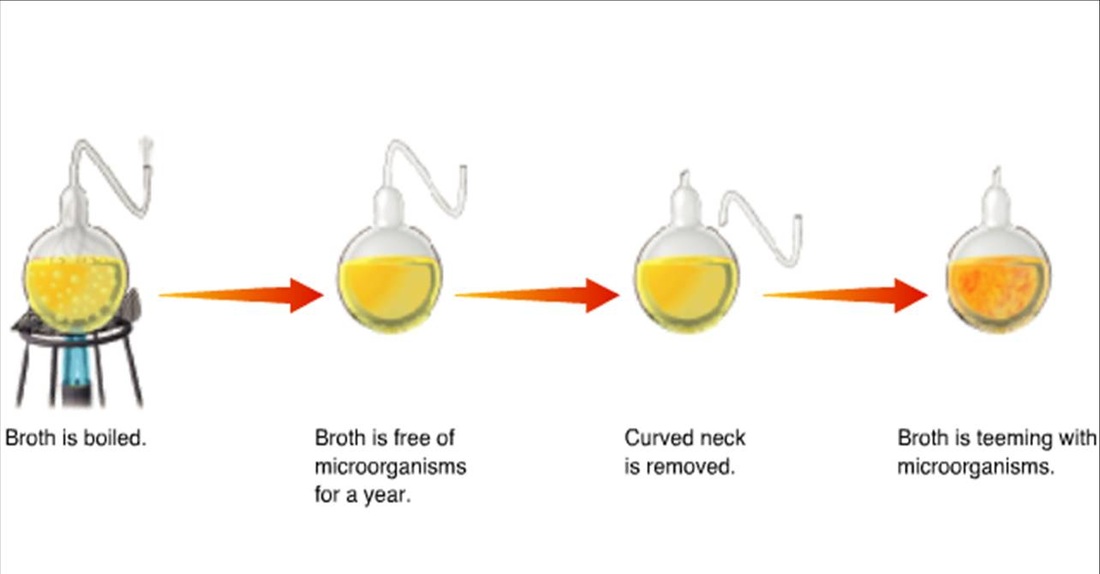 EVOLUTION: _____________________________________________________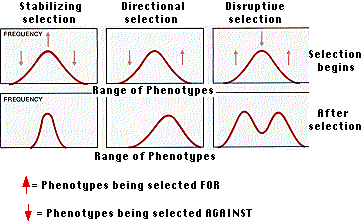 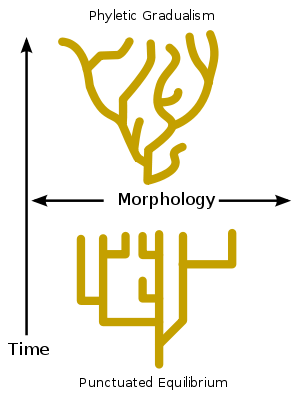 Evidence for Evolution: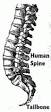 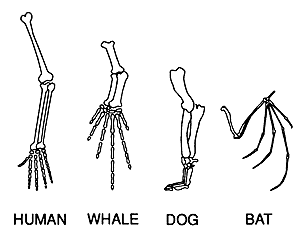 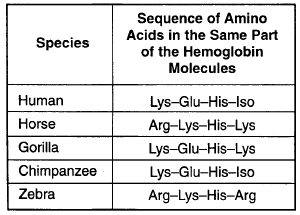 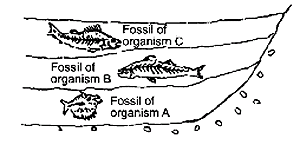 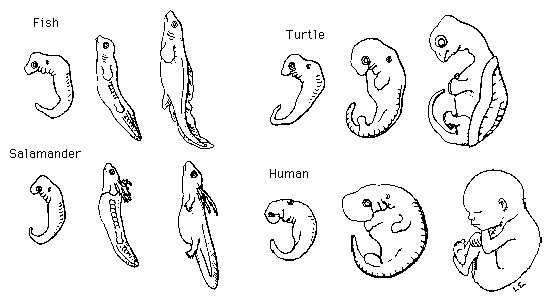 